INTRODUCTIONThe greatest problem facing the student of English as a second language, is the correct usage of certain English prepositions. This difficulty comes as a result of two factors:Meanings carried by these prepositions are expressed in  different  syntactical  patterns  in  their  native language as a result of socio- and psycholinguistics aspects.English speakers,even those who teach, can not give a logical explanation for the usage of these prepositions. Consequently·, they can not guide their students in this respect. While definitions of prepositions and examples of their usages are provided in school texts, references, and dictionaries, a clear statement is not given of their functions.                         When students can not find a real  source  to lead them in changing their behavior, they depend ultimately on memorization. Students who seek for logical explanation, ask questions to find out reasons why different  prepositions are used in sentences which seem to be parallel.e.g.The fruit is on  the plate,  The  fruit is in the bowl. He lives on the West Coast. He· lives in Istanbul.I saw your signature on the	letter,  I read  your ideas in the letter.     As an answer to  these, questions,  teachers say,“ It does not sound right,” or “Language is not always logical.However, if the usage of these prepositions involves intuition.students of English as a second language can master them.The objective of this study is to attempt to discover the logical  basis  for the  usage  of  certain English prepositions. Especially,  the  functional  relationship  of  the prepositions “at”, “on”, “in” will be established. The reason for choosing these prepositions is that it even confuses the  native speakers. Besides that, in Turkish the meaning of these prepositions are expressed with a single suffix,	‘de’ for indicating location and time.  As a result of the Turkish vowel harmony after a word ending with afront vowel suffix ‘de’ is used, if the noun or the  pronoun ends with a back vowel,  the  vowel  in	the suffix is changed to	‘a’,  giving  the  result  of  ‘da’.e.g.  in the house : evde        on the roof.  : DamlaDirections is expressed with the use of suffixes ‘e’ or ‘a’ depending  on the last vowel of the noun or the pronoun.e.g. H'e arrived in Istanbul.	: İstanbula vardı. Turkish students having gotten used to a logicalpattern in expressing location,  time and direction areconfused when. they are introduced all	these  three prepositions. The approach taken to explain  the function  of  these  prepositons:      The best approach would be to give a universal answer by using the geometrical  terms.  :  definite  point:  ‘at’ 	                                           Zero Dimension the store: point of placesat 7 o’ clock: point of time	at work point : of  activityB. Space having one dimension: direction: ‘to’ or ‘on’e.g. His office is ‘to’ or ‘on’ your left as you enter the buildingC. Space having two dimensions: perceptual or conceptual surface e.g. It is on the wall.It's on the ceiling It's on  the table.If' the object covers tbe surface of either a two dimensional or three dimensional body, we still use'on'. This explanation clarifies the usage of ‘on’ when we say:  "We wear shoes on our feet and gloveson our hands." For the same reason China is the	most populated country on earth, because it is	locatedon the	surface of sphere bounded by a surface,D. Body having three dimensions: indicates volume. Usually, these three dimensional bodies are enclosed in each other: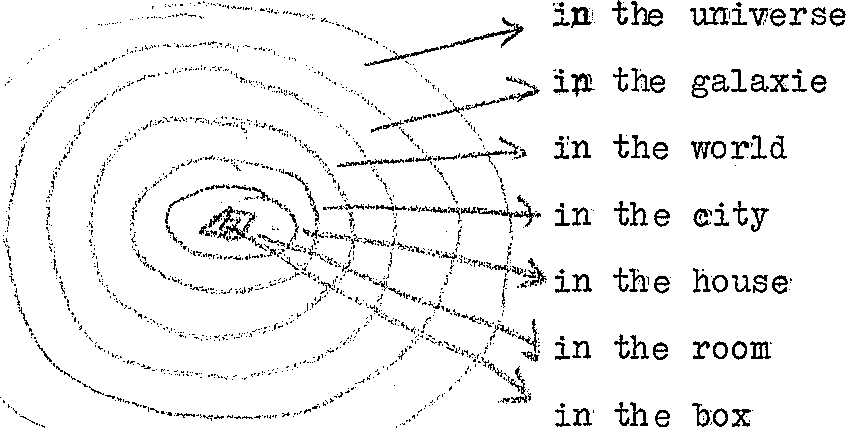 When we examine the spaces of  ‘on’  and  ‘in’, we perceive or conceive that the positions of  ‘in’ and 'on' are perpendicular to each other: on       :———:———            : in4           The space of	'in' may be invisible  but if	the  object object were    transparent or large enough for us to get into it too, the other element in the space can be seen. This explanation clarifies why a  book could be either on the desk or  in  the desk.'l'wo basic approaches in  programmed instruction,           Scholars are grouped into two in their opinions about the acquisition of proficiency in a field.Behavioristic  view point:Behaviorists who feel that learning is basically a process of conditioning lead the learner through a series of stimulus-response situations which take him to the desired aim in gradual steps. They believe that learning takes place, as the learner gives the desired response to the specific stimulus. This conception. of learning is considered to be a mechanical interpretation of  learning. As Susan Markle points out, the student who can respond correctly to “What is the capital of France?” cannot be expected to answer the question "What country is Paris  the capital of. 1 In behavioristics approach the mind has no factor in learning. Analysis of the language structures is  not necessary, and even irrelevant to the conditioning process.——————Susan Meyer Markle. Good Frames and Bad:A Grammar of Frames Writing, John Wiley & Sons, Inc. 1969                                                                                                                 6Spolsky also claims that language is not merely the performance of language but an underlying competence which makes such performance possible.1   Chomsky does not accept  the view that linguistic behavior is	a matter of habit, that is slowly, acquired by reinforcement, association and  generalization.2As Miller and others indicate  one of the criticisms against the behavioral approach is that language. is so complex that if it were acquired by stimulus-response conditioning only, it would take a person I00 years to acquire the language with no  intruption for sleeping or eating.Although programmed materials in the past have primarily been applications of Skinnerian theory of learning, it is not necessary for	the programmed	instruction  to  be  limited to theories of conditioning. Programmed materials where the cognitive principles are applied,  place primary emphasis upon understanding.  After comprehending the	concept, (this could either in the phonology, semantics or syntax) the student continues practicing the language to be learned.Basic principles  in the proposed  programWith the assumption that both the behavioristic as well as the cognitive approach in language teaching to adults, factual branching program is	chosen because in the branching program,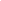 1Bernard Spolsky. "Attitudinal Aspeects of Second Language Learning",Teaching Eng:lish as a Second Language  Newsletter, February,1971   pp.5 -62. 		  Noami Chomsky. Aspects of the Theory of Syntax, The Massachusetts Institute of Technology, 1965                                                                                                                7 As Crowder points out, Inappropriate responses can be used to uncover misconceptions and areas of weakness;since errors and misconceptions are corrected before learner proceeds,  the step size can be larger and  the program may proceed more rapidly than the linear program;the students are reinforced for being right and are explained why they are wrong and when they are told to make another selection, they are	given a chance of looking over the problem twice.Job requirementsThe reason, for the program to be introduced in a scrambled textbook, is that at the Middle East Technical University,  although there is a Computer Science Department working with IBM 360 computers, there are no facilities in making use of it for language  instruction.The terminal objectiveThe terminal objective of the program is:	given a visual clue the students will be able to write out the correct prepositions ‘in’, 'on’, or ‘at’ in 25 blanks in sentences which are	used in a context of three paragraphs with 80%  correctness in half an hour. They will also be able to fill in the prepositions  ‘in’, 'on’ and	'at’ in the given the given 15 non-contextual sentences where the usage of' the preposition is	determined by the following noun with 85 % correctness in 15 minutes. AssumptionsIt is assumed that students know all the vocabulary and the syntactic structures introduced in Spoken English for Turks (1966 Istanbul) Books 1-14. \.                                                                                                           8Display and	response devicesThe student is  asked to  fill in the blank with one of the 3 prepositions based either on a verbal prompt or on a visual one. The verbal prompt is either contextual or structural. In the first ease, the sentence containing the missing preposition is	used in a short dialogue. In the latter, the proceeding noun determines the particular  preposition. For visual prompts some illustrations and diagrams are used. Given either the verbal of  the visual prompt the student chooses one of the two or	three alternatives and his choice determines the page to go in the program.Besides being reinforced  for his correct answer,  s/he is instruct:ed why  he  is wrong or given a hint when he misses,  the correct  answer.  He  is eveen told how to	 eliminate  choices to find out the correct  answer. E.g. (pg.86)The book is prepared with the intention of being extended so that it covers almost all the  explanations and possible exercises for the usage of 'in', ‘on’, and ‘at’. For this purpose, on. the first page of the text, they are asked whether they like to review these prepositions in relation to verbs,  adjectives or nouns. Since the  text is limited only to the usage of these prepositions with nouns indicating place, the learner has to start on page 21 without any choice for the time being.9Evaluation of the textFor the purpcs e of evaluation, a post-graduate student in English is asked to observe the programmed text. At first, the length of the text frightened  her she said  that she would. not dare to do such a job, As she went over the text she made a few comments:Her first comment was the usage of' ‘at.' with blackboard. She wanted  to  accept the  answer on pg38 correct. As an example she gave this sentence, "You can stand at	the blackboard and write," When I	 indicated that the preposi­tion in that particular sentence is	not related  'write' but to 'stand' and it can easily be proved when the last part of the sentence is extended as "You can stand atthe blackboard and write on it,", she agreed to what. I said, (pg,9, 6, 36)Her second comment was on the use of 'on• and	'in' with the word ‘boat’! She claimed that although the boat is big, ‘on’ is used if a person is on the deck of the ship, In order to clarify the meaning, we agreed to replace the following examples with the ones on pages 52, 28, 4a)We went to Europe on a boat.b)We rode in our neighbor's new boat.. Her third  comment  was  that  the usage  of 'on’ inthe sentence , "She hit the ball  on the hole”   being  correct. (pg.9) She has visualized a ball with holes on it. I do not know any ball except the bowling ball. Assuming that the first thing the students will visualize· would  be a hole with a ball  in it, we agreed to leave..!:that example as it is.Her last comment was that the instructions were very clear and the text was well prepared. I expect to get a sound evaluation when the text is introduced to the students. The answers and remarks obtained from them, will indicate how relevant the content of the text is. In judging their improvement a pre-test similar to the criterion test is going to be prepared and will be given to the students before they start the program.                                                                                                                    10BIBILIOGRAHY Chomsky, Noam. Aspects of theTheory of Syntax,  The  Massachusetts  Institute  of' Technology, Cambridge, Massachusetts,1965Cram,  David. Explaining: "Teaching Machines" and Programin:g, Fearon  Publishers, Palo, Alto.  California,1961Fries, C. Charles. Teaching&Learning English as a Foreign Language, The	University of Michigan,1945Gagne, Robert M. The Conditions of Learning. Holt Rinehart and Winston, New York,1965Hughes,  John Leo. Programed Istruction for Schools and Industry, Chicago, Science Research Association Inc, Publishers, 1962Mager,  Robert F. Preparing Instructional Objectives, Fearon. Publishers, Palo, Alto, Cali­fornia, 1962Markete,, Susan Meyer. Good Frames  and  Bad:  A Grammar of  Frame Writing,  John ql1aqqa & Sons Inc.1969Skinner, B.F. Technology of Teaching, Appleton-Century-Crofts, Inc. New York, 1968Spolsky, Bernard. “Attitudinal Aspects of Second Language Learning",' Teaching- English as a Second Language, Newsletter, February 1971 pp. 5-6Steiner, Florence. “Performance Objectives in the Teaching of Foreign Languages”, Foreign Language Annals, Volume 3, Number r, May, 1970 pp. 579-5911REFERENCE BOOKSAllen, w. Standard. Living English Structures:Practice Book for  Foreign Students and  Key. Longmans, Green and CO Ltd London. 1947 Blumenthal, Joseph C. English 3200: A  Programed· Cours in Grammar" and Usage, Harcourt, Brace & World, zinc,1962Cotto (de), Lucila S. and her friends. American  English  Series:  English  as· a Second Language 2, Raytheon Educational Company, 1969Cotte (de), LuciaS. and her friends. American  English  Series:  English  as· a Second Language 3, Raytheon Educational Company, 1969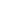 McMordie,W, English Idioms and How to Use Them, Oxford. University Press, London, 1961Wise, Sheldon and his friends, Spoken English for Turks Books· 2-16 Robert College Press, Istanbul, 1966Wise, Sheldon,  English Grammer Exercises 3 and 2, EnglisLanguage Services, Inc. Washington, D. C. The Macmillan Company, 1965